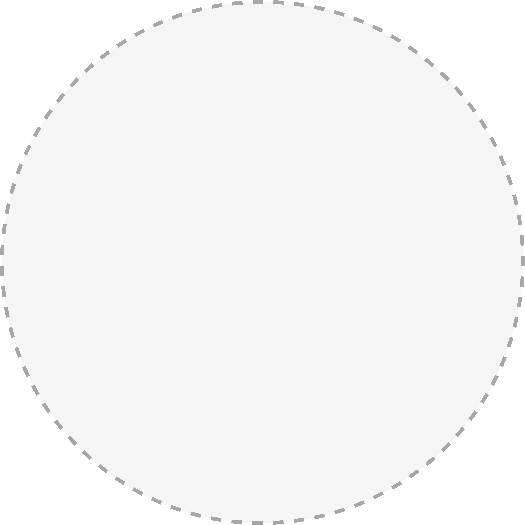 Die Europäische Woche der Berufsbildung 2019Technologische Fortschritte und wissenschaftliche Entwicklungen prägen die Art, wie wir leben, arbeiten und spielen. Neue Technologien erfordern neue Kompetenzen und Arbeitskräfte, die damit ausgerüstet sind. Die berufliche Aus- und Weiterbildung spielt bei der Schließung der Kompetenzlücken eine wichtige Rolle. Sie kann Menschen jeden Alters die Kompetenzen des 21. Jahrhunderts vermitteln, die es braucht, um die Chancen des modernen Lebens nutzen zu können.Die Berufsbildung hat sich auch als Zugang zum Arbeitsmarkt bewährt: 76 % der Absolventen einer beruflichen Aus- und Weiterbildung im Jahr 2018 fanden kurz nach ihrem Abschluss eine Beschäftigung. Die Europäische Woche der Berufsbildung ist eine Initiative der Europäischen Kommission mit dem Ziel, die berufliche Aus- und Weiterbildung (BAW) zu würdigen. Im Rahmen der Woche soll gezeigt werden, dass jeder Einzelne talentiert ist, und dass die Berufsbildung Menschen die notwendigen praktischen Fertigkeiten, Kenntnisse und Kompetenzen an die Hand geben kann, um auf dem Arbeitsmarkt und in der Gesellschaft insgesamt Erfolg zu haben. Unser Motto lautet „Entdecke dein Talent!“, und das diesjährige Thema lautet „Berufliche Aus- und Weiterbildung für alle – Kompetenzen für‘s Leben“. Es wird daher ein besonderer Schwerpunkt auf die inklusiven und lebenslangen Aspekte der Berufsbildung gelegt. Durch Veranstaltungen in ganz Europa auf lokaler, regionaler und nationaler Ebene werden die immensen Möglichkeiten verdeutlicht, die die Berufsbildung jungen Menschen, Erwachsenen, Unternehmen, Berufsbildungsanbietern und anderen Interessenträgern bietet. Die vierte Ausgabe der Woche wird vom 14. bis 18. Oktober 2019 in Helsinki stattfinden. In den EU-Mitgliedstaaten, im EWR und in den EU-Beitrittsländern werden jedoch das ganze Jahr über Veranstaltungen und Aktivitäten stattfinden, die mit der Berufsbildung verbunden sind. 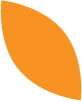  Mach mit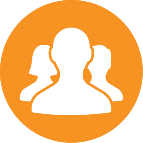 Soziale MedienNutze soziale Medien, um Informationen über deine Veranstaltung zu verbreitenPoste deine eigenen Bilder, Videos oder wichtigsten Botschaften von der Veranstaltung, indem du #EUVocationalSkills und #DiscoverYourTalent verwendestFolge und interagiere mit Inhalten aus den sozialen Kanälen der Europäischen Woche der Berufsbildung: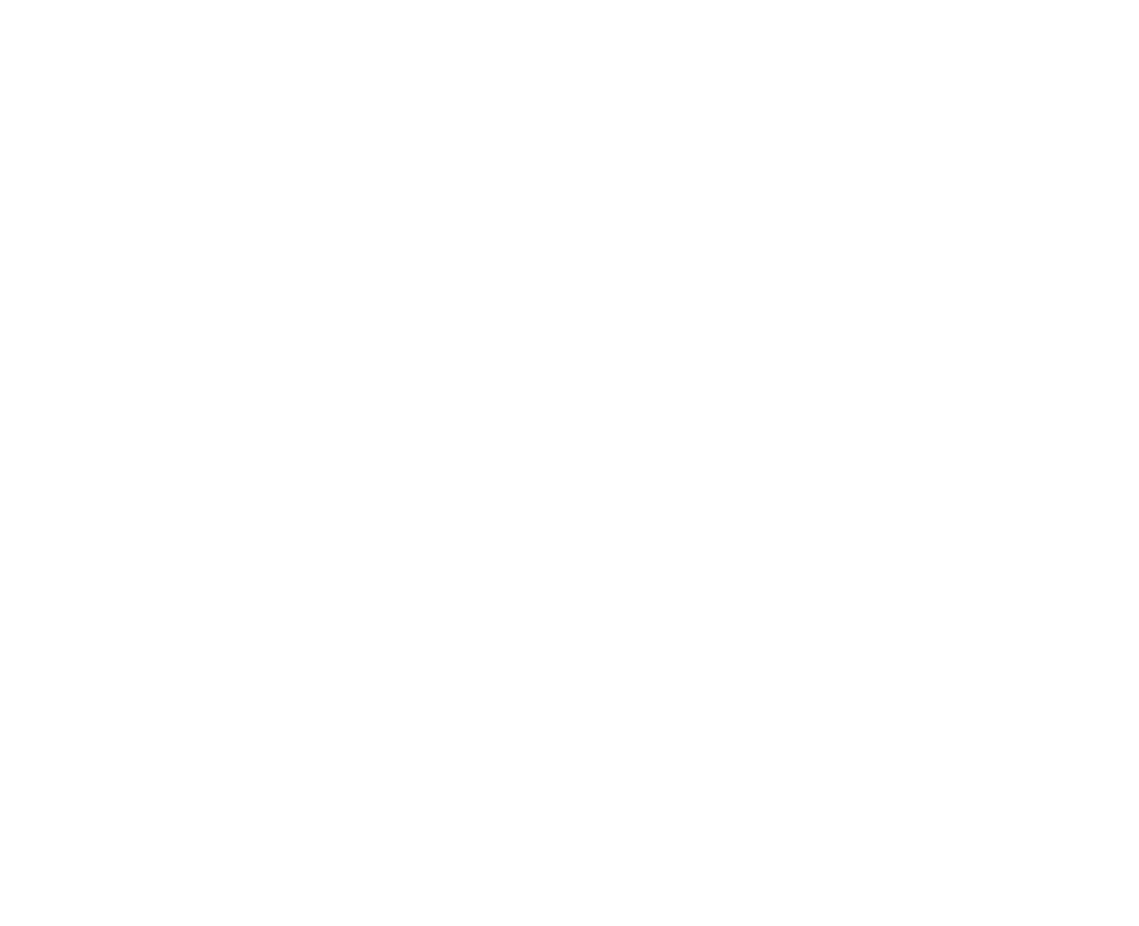 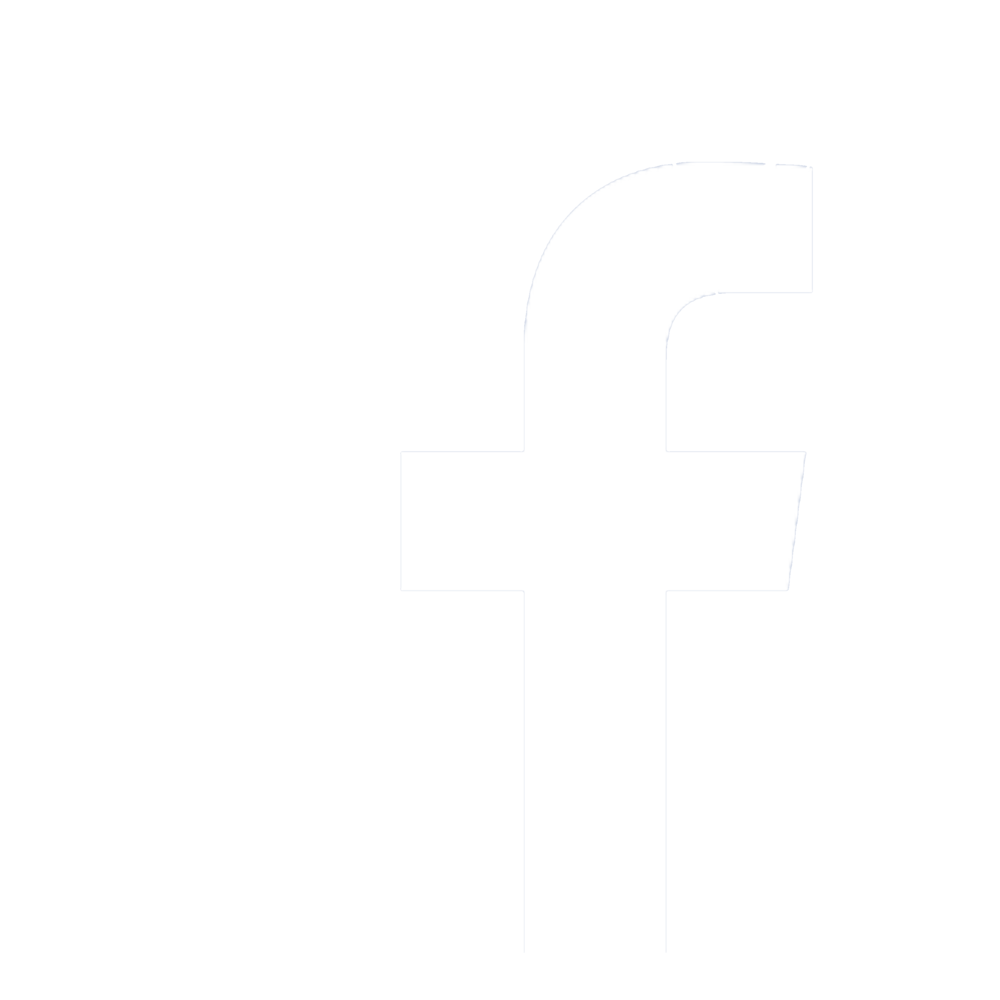 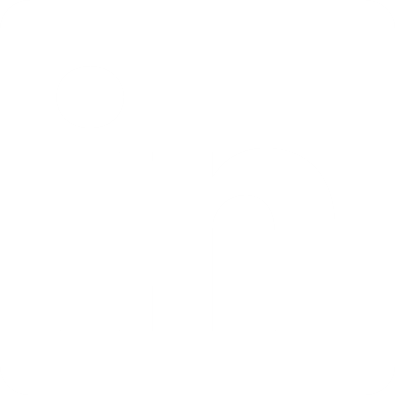 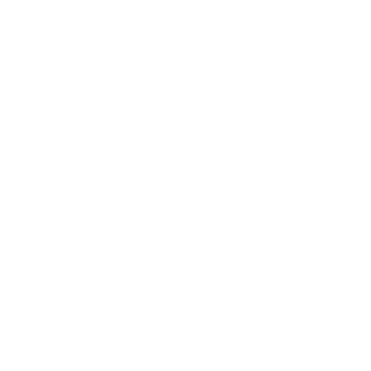 Teile Live-Inhalte deiner Veranstaltung mit Snapchat, Facebook Live oder Instagram Stories. Teile uns deine Erfahrungen mitDie Europäische Kommission würde gerne etwas über deine Berufsbildungserfahrungen hören, um eine Bibliothek aus all den Erfahrungsberichten zusammenzustellen und andere zu inspirieren. Das kann entweder deine eigene Berufsbildungserfahrung sein oder dein Erlebnisse bei einer Veranstaltung/Aktivität. Du kannst über deine Erfahrungen berichten, indem du diese Felder ausfüllst. https://ec.europa.eu/social/vocational-skills-week/share-your-story_deEine Auswahl an Erfahrungsberichten wird über die EU-Kanäle beworben. Wozu eine berufliche Aus- und Weiterbildung?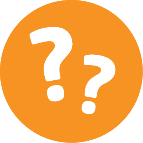 Entdecke dein Potenzial.Die berufliche Aus- und Weiterbildung kann dir helfen, deine einzigartigen Talente zu entdecken! Die Berufsbildung bietet eine Vielzahl von Chancen und Vorteilen und kann oft neue, unerwartete Möglichkeiten für die Zukunft eröffnen.Wertvolle Qualifikationen.Die berufliche Aus- und Weiterbildung verhilft Lernenden zu einem Wettbewerbsvorteil durch Qualifikationen, die für Arbeitgeber von großem Wert und von den Branchen anerkannt sind. Dadurch wird ihre Beschäftigungsfähigkeit verbessert, und sie können hochwertige Arbeitsplätze finden.Chancen für erwachsene Lernende.Es gibt viele Möglichkeiten, erwachsenen Lernenden dabei zu helfen, eine interessante und anspruchsvolle Karriere zu verfolgen. Lebenslanges Lernen hilft dabei, deine Beschäftigungsfähigkeit zu verbessern, persönliche Kompetenzen zu entwickeln und deine sozialen Chancen zu verbessern.Kompetenzen, die du EINSETZEN kannst!Berufsbildungsmöglichkeiten reagieren auf die Arbeitsmärkte – sie können gezielt auf Fachkräftemangel und Engpässe ausgerichtet werden. Der tatsächliche Fachkräftemangel in der EU wirkt sich zurzeit auf das Gesundheits- und Sozialwesen, die Informations- und Kommunikationstechnik und auf fortgeschrittene Produktionstechniken aus. Die Vermittlung von Kompetenzen in diesen Bereichen erhöht die Beschäftigungsfähigkeit der Bewerber und fördert gleichzeitig das Wirtschaftswachstum. Du kannst daher sicher sein, dass die Kompetenzen, die du während deiner Berufsbildung erwirbst, sowohl für dich persönlich als auch beruflich wertvoll sind. Kontaktiere uns: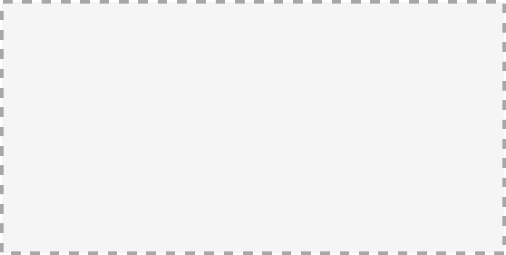 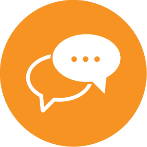 Website: [www.eventwebsite.com]E-Mail: [info@eventemail.eu]Telefon: [00353 00 000 00]Twitter: [@eventtwitter #eventhashtag]Facebook: [@eventfacebook]Kontakt zur Kampagne für die Europäische Woche der Berufsbildung:Website: https://ec.europa.eu/social/vocational-skills-week/E-Mail: info@vocationalskillsweek.euTelefon: +44 (0)207 444 4264 Twitter: @EU_social, @EuropeanYouthEU, #EUVocationalSkills, #DiscoverYourTalentFacebook: @socialeurope, @EuropeanYouthEU